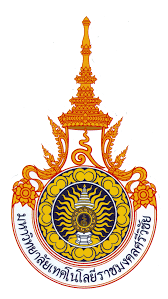 รายงานสรุปสถิติการให้บริการหน่วยงาน  คณะบริหารธุรกิจมหาวิทยาลัยเทคโนโลยีราชมงคลศรีวิชัย  ประจำปีงบประมาณ 2565การบริการ   การขออนุมัติเบิกเงินงวดที่ 1รายงาน ณ วันที่ 8 เมษายน 2565ผู้รายงาน พัชรีรายงานสถิติการให้บริการ หน่วยงาน คณะบริหารธุรกิจ มหาวิทยาลัยเทคโนโลยีราชมงคลศรีวิชัย  ประจำปีงบประมาณ 2565ประจำไตรมาสที่ 1 (เดือนตุลาคม 2564- เดือนธันวาคม 2564)การบริการ  การขออนุมัติเบิกเงินงวดที่ 1รายงาน ณ วันที่ …………………………………ผู้รายงาน………………………………………….รายงานสถิติการให้บริการ หน่วยงาน คณะบริหารธุรกิจ มหาวิทยาลัยเทคโนโลยีราชมงคลศรีวิชัย  ประจำปีงบประมาณ 2565ประจำไตรมาสที่ 2 (เดือนมกราคม 2565- เดือนมีนาคม 2565)การบริการ  การขออนุมัติเบิกเงินงวดที่ 1รายงาน ณ วันที่ 8 เมษายน 2565ผู้รายงาน พัชรีรายงานสถิติการให้บริการ หน่วยงาน  คณะบริหารธุรกิจมหาวิทยาลัยเทคโนโลยีราชมงคลศรีวิชัย  ประจำปีงบประมาณ 2565ประจำไตรมาสที่ 3 (เดือนเมษายน 2565- เดือนมิถุนายน 2565)การบริการ  การขออนุมัติเบิกเงินงวดที่ 1รายงาน ณ วันที่ …………………………………ผู้รายงาน………………………………………….รายงานสถิติการให้บริการ หน่วยงาน....................................... มหาวิทยาลัยเทคโนโลยีราชมงคลศรีวิชัย  ประจำปีงบประมาณ 2565ประจำไตรมาสที่ 4 (เดือนกรกฏาคม 2565- เดือนกันยายน 2565)การบริการ..................(ระบุงานบริการที่ 1).........................การบริการ..................(ระบุงานบริการที่ 2).........................การบริการ..................(ระบุงานบริการที่ 3).........................การบริการ..................(ระบุงานบริการที่ 3).........................รายงาน ณ วันที่ …………………………………ผู้รายงาน………………………………………….รายงานสรุปความพึงพอใจการให้บริการหน่วยงาน.......................................มหาวิทยาลัยเทคโนโลยีราชมงคลศรีวิชัย  ประจำปีงบประมาณ 2563ข้อเสนอแนะ (ถ้ามี)................................................................................................................................................................................................................................................................................................................................................................................................................................................................................................................................................................................................................................................................................................................................................................................................................................................................................................................................................................................................................................................................................................................................................................รายงาน ณ วันที่ …………………………………ผู้รายงาน………………………………………….(ตัวอย่าง) แบบฟอร์มความพึงพอใจการให้บริการ หน่วยงาน.......................................มหาวิทยาลัยเทคโนโลยีราชมงคลศรีวิชัย  ประจำปีงบประมาณ 2564ข้อเสนอแนะอื่นๆ......................................................................................................................................................................................................................................................................................................................................................................................................................................................................................................................................................................................................รายงานความพึงพอใจการให้บริการหน่วยงาน.......................................มหาวิทยาลัยเทคโนโลยีราชมงคลศรีวิชัย  ประจำปีงบประมาณ 2564ประจำไตรมาสที่……..(ระบุ) (เดือน……….(ระบุ)……- เดือนเดือน……….(ระบุ)……)ข้อเสนอแนะ (ถ้ามี)................................................................................................................................................................................................................................................................................................................................................................................................................................................................................................................................................................................................................................................................................................................................................................................................................................................................................................................................................................................................................................................................................................................................................................รายงาน ณ วันที่ …………………………………ผู้รายงาน………………………………………….เดือนครั้งตุลาคม-พฤศจิกายน-ธันวาคม1มกราคม3กุมภาพันธ์1มีนาคมเมษายนพฤษภาคมมิถุนายนกรกฎาคมสิงหาคมกันยายนรวมเดือนครั้งตุลาคม-พฤศจิกายน-ธันวาคม1รวม1เดือนครั้งมกราคม3กุมภาพันธ์1มีนาคม-รวม4เดือนครั้งเมษายนพฤษภาคมมิถุนายนรวมเดือนครั้งกรกฎาคมสิงหาคมกันยายนรวมเดือนครั้งกรกฎาคมสิงหาคมกันยายนรวมเดือนครั้งกรกฎาคมสิงหาคมกันยายนรวมเดือนครั้งกรกฎาคมสิงหาคมกันยายนรวมสรุปผลแบบสอบถามความพึงพอใจของผู้รับบริการระดับคะแนนด้านที่ 1. ความพึงพอใจต่อเจ้าหน้าที่หรือบุคลากรที่ให้บริการ1.11.21.3ระดับความพึงพอใจต่อเจ้าหน้าที่หรือบุคลากรที่ให้บริการด้านที่ 2. ความพึงพอใจต่อกระบวนการ/ขั้นตอนการให้บริการ2.12.22.3ระดับความพึงพอใจต่อกระบวนการ/ขั้นตอนการให้บริการด้านที่ 3. ความพึงพอใจต่อสิ่งอำนวยความสะดวก3.13.23.3ระดับความพึงพอใจต่อสิ่งอำนวยความสะดวกด้านที่ 4. ความพึงพอใจด้านคุณภาพให้บริการ4.14.24.3ระดับความพึงพอใจด้านคุณภาพให้บริการด้านที่  5. ความพึงพอใจในการรับบริการในแต่ละส่วนงาน (ถ้ามี)5.15.25.3ระดับความพึงพอใจในการรับบริการในแต่ละส่วนงานสรุปผลความพึงพอใจของผู้รับบริการประเด็นวัดความพึงพอใจระดับความพึงพอใจระดับความพึงพอใจระดับความพึงพอใจระดับความพึงพอใจระดับความพึงพอใจไม่แสดงความคิดเห็นประเด็นวัดความพึงพอใจมากที่สุดมากปานกลางน้อยไม่พึงพอใจไม่แสดงความคิดเห็นประเด็นวัดความพึงพอใจ54321ไม่แสดงความคิดเห็นด้านการให้บริการของเจ้าหน้าที่/บุคลากรที่ให้บริการ1. เจ้าหน้าที่ให้บริการด้วยความสุภาพ เป็นมิตร2. เจ้าหน้าที่ให้บริการด้วยความสะดวก รวดเร็ว 3. เจ้าหน้าที่ดูแลเอาใจใส่ กระตือรือร้น เต็มใจให้บริการ4. เจ้าหน้าที่ให้คำแนะนำ หรือตอบข้อซักถามได้เป็นอย่างดี ด้านกระบวนการ ขั้นตอนการให้บริการ5. การให้บริการเป็นระบบและมีขั้นตอนที่เหมาะสม6. การให้ข้อมูล / รายละเอียดชัดเจนและเข้าใจง่าย7. มีการให้บริการเป็นไปตามลำดับก่อน – หลัง อย่างยุติธรรม8. แบบฟอร์มเข้าใจง่ายและสะดวกในการกรอกข้อมูลด้านสิ่งอำนวยความสะดวก9. เครื่องมือ อุปกรณ์ ทันสมัยและทำให้เกิดความสะดวกมากขึ้น10. ช่องทางในการให้บริการของสำนักงานด้านผลจากการให้บริการ11. ได้รับการบริการที่ตรงกับความต้องการ (ความถูกต้อง ครบถ้วน ไม่ผิดพลาด)12. ได้รับบริการที่เป็นประโยชน์สรุปผลแบบสอบถามความพึงพอใจของผู้รับบริการระดับคะแนน1.ความพึงพอใจต่อเจ้าหน้าที่หรือบุคลากรที่ให้บริการ1.11.21.3ระดับความพึงพอใจต่อเจ้าหน้าที่หรือบุคลากรที่ให้บริการ2. ความพึงพอใจต่อกระบวนการ/ขั้นตอนการให้บริการ2.12.22.3ระดับความพึงพอใจต่อกระบวนการ/ขั้นตอนการให้บริการ3. ความพึงพอใจต่อสิ่งอำนวยความสะดวก3.13.23.3ระดับความพึงพอใจต่อสิ่งอำนวยความสะดวก4. ความพึงพอใจด้านคุณภาพให้บริการ4.14.24.3ระดับความพึงพอใจด้านคุณภาพให้บริการ5. ความพึงพอใจในการรับบริการในแต่ละส่วนงาน5.15.25.3ระดับความพึงพอใจในการรับบริการในแต่ละส่วนงานสรุปผลความพึงพอใจของผู้รับบริการ